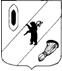 КОНТРОЛЬНО-СЧЕТНАЯ КОМИССИЯ ГАВРИЛОВ-ЯМСКОГО МУНИЦИПАЛЬНОГО РАЙОНА                                    152240, Ярославская область, г. Гаврилов-Ям, ул. Советская, д. 51                    Телефакс: (48534) 2-44-63___________________________________________________________________________________	           ПРИКАЗ      № 36	      29.12.2017г.О назначении  ответственного лица за реализацию мер по противодействию коррупции       В целях проведения своевременной и качественной работы по реализации Федерального закона от 25 декабря 2008 года № 273-ФЗ «О противодействии коррупции»ПРИКАЗЫВАЮ:Назначить ответственным лицом за реализацию мер по противодействию коррупции  инспектора Контрольно-счетной комиссии Гаврилов-Ямского муниципального района Федорову А.Р.Инспектору Контрольно-счетной комиссии Гаврилов-Ямского муниципального района (Федоровой А.Р.) ознакомить под роспись сотрудников Контрольно-счетной комиссии Гаврилов-Ямского муниципального района с настоящим приказом.Контроль за исполнением настоящего приказа оставляю за собой.Приказ вступает в силу с момента подписания.Председатель Контрольно-счетной комиссииГаврилов-Ямского муниципального района	       Е.Р. БурдоваЛИСТ ОЗНАКОМЛЕНИЯработников с приказом Председателя Контрольно-счетной комиссии Гаврилов-Ямского муниципального района
№ 36 от 29.12.2017 г.№ п/пФамилия, инициалыПодписьДата